TTO – Talep FormuFirma / Girişimci Bilgileri :Faaliyet Alanı (lütfen belirtiniz)  : ………………………………………………………………………………………………Talep Edilen Hizmet :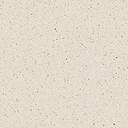 	İnovasyonel Ürün ve Hizmet Geliştirme	İnovasyon Kabiliyeti Ölçümü               Proje Geliştirme               Proje İzleme, Değerlendirme              Hibeler için Proje Yazma              Endüstri 4.0 Hazırlık Durumu Ölçümü ve Strateji Geliştirme              ARGE ve İnovasyon .stratejisi Geliştirme              İşbirlikleri              Diğer (Lütfen belirtiniz):……………………………………………………………..    İvedilik Durumu:  (  Talebiniz aciliyet taşıyor ise belirtiniz. Örneğin başvuru tarihi kısıtı vb.)……………………………………………………………………………………………………………………………………………………………………………………………………………………………………………………………………………………………………………………………………………………………………………………………………………………………………….        Projeler için Fon Programları Desteği      Stratejik ARGE ve İnovasyon Danışmanlığı(Mevcut durumunuzu ve ulaşmak istediğiniz hedef ile ilgili kısa açıklama yapınız.)………………………………………………………………………………………………………………………………………………………………………………………………………………………………………………………………………………………………………………………………………………………………………………………………………………………………………………………………………………………………………………………………………………………………………………………………………………………………………………………………………………………………………………………………………………………………………………………………………………………………………………………………………………………………      Fikri Mülkiyet Hakları  Diğer(Yardımcı olabileceğimizi düşündüğünüz diğer konulardaki taleplerinizi belirtiniz ):………………………………………………………………………………………………………………………………………………………………………………………………………………………………………………………………………………………………………………………………………………………………………………………………………………………………………………………………………………………………………………………………………………………………………………………………………………………………………………………………………………………………………………………………………………………………………………………………………………………………………………………………………………………………Lütfen Formu doldurduktan sonra tto@antalya.edu.tr adresine gönderiniz.Formu Dolduran Firma Yetkilisinin Adı SoyadıFormu Dolduran Firma Yetkilisinin  ÜnvanıFirma AdıTelefonMobil TelefonE-postaWeb AdresiULUSAL VE ULUSLAR ARASI FON PROGRAMLARIT.C. EKONOMİ BAKANLIĞIULUSAL VE ULUSLAR ARASI FON PROGRAMLARIT.C. BİLİM, SANAYİ VE TEKNOLOJİ BAKANLIĞIKOSGEBULUSAL VE ULUSLAR ARASI FON PROGRAMLARIT.C. BİLİM, SANAYİ VE TEKNOLOJİ BAKANLIĞITEKNOPAZARULUSAL VE ULUSLAR ARASI FON PROGRAMLARIT.C. BİLİM, SANAYİ VE TEKNOLOJİ BAKANLIĞITEKNOYATIRIMULUSAL VE ULUSLAR ARASI FON PROGRAMLARITÜBİTAKARDEBULUSAL VE ULUSLAR ARASI FON PROGRAMLARITÜBİTAKTEYDEPULUSAL VE ULUSLAR ARASI FON PROGRAMLARIAVRUPA BİRLİĞİCOSMEULUSAL VE ULUSLAR ARASI FON PROGRAMLARIAVRUPA BİRLİĞİERASMUS+ULUSAL VE ULUSLAR ARASI FON PROGRAMLARIAVRUPA BİRLİĞİH2020ULUSAL VE ULUSLAR ARASI FON PROGRAMLARIDiğerFİKRİ MÜLKİYET HAKLARI (FMH)VELİSANSLAMA *** Ön AraştırmaFİKRİ MÜLKİYET HAKLARI (FMH)VELİSANSLAMA ***PatentFİKRİ MÜLKİYET HAKLARI (FMH)VELİSANSLAMA ***Faydalı ModelFİKRİ MÜLKİYET HAKLARI (FMH)VELİSANSLAMA ***Endüstriyel TasarımFİKRİ MÜLKİYET HAKLARI (FMH)VELİSANSLAMA ***Ticari SırFİKRİ MÜLKİYET HAKLARI (FMH)VELİSANSLAMA ***MarkaFİKRİ MÜLKİYET HAKLARI (FMH)VELİSANSLAMA ***LisanslamaFİKRİ MÜLKİYET HAKLARI (FMH)VELİSANSLAMA ***FMH ile ilgili Hukuksal DestekFİKRİ MÜLKİYET HAKLARI (FMH)VELİSANSLAMA ***Diğer